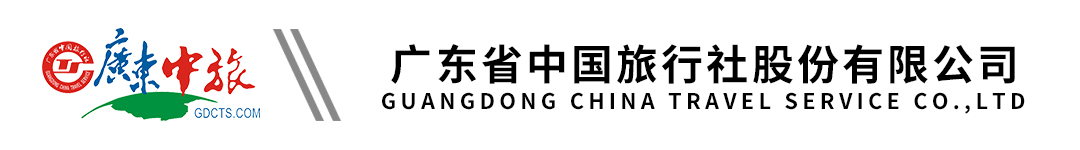 【海丝蓝眼泪】福建双动4天丨潭岛偶遇“蓝眼泪”丨祖国大陆离台湾最近的地方•68海里景区“海丝闽越”文化主题•闽越水镇丨北港村丨长江澳风力田丨三坊七巷丨泉州开元寺丨蟳埔民俗文化村丨簪花换装体验行程单行程安排费用说明自费点其他说明产品编号ZM-20240409-A2出发地广州市目的地福建省行程天数4去程交通动车返程交通动车参考航班参考动车时间去程：07：00-11：30区间出发；参考动车时间去程：07：00-11：30区间出发；参考动车时间去程：07：00-11：30区间出发；参考动车时间去程：07：00-11：30区间出发；参考动车时间去程：07：00-11：30区间出发；产品亮点——全程四钻酒店，特别安排1晚温泉度假酒店；——全程四钻酒店，特别安排1晚温泉度假酒店；——全程四钻酒店，特别安排1晚温泉度假酒店；——全程四钻酒店，特别安排1晚温泉度假酒店；——全程四钻酒店，特别安排1晚温泉度假酒店；天数行程详情用餐住宿D1广州南/东站—厦门北—晋江五店市—泉州早餐：X     午餐：X     晚餐：X   泉州D2泉州—蟳埔村—开元寺—北港村—长江澳风力田早餐：√     午餐：姜母鸭特色餐     晚餐：X   平潭岛D3海里景区—台湾小镇—福州闽越水镇早餐：√     午餐：十二金钗宴     晚餐：X   福州D4三坊七巷—厦门北站—广州东/广州南早餐：√     午餐：X     晚餐：X   温馨的家费用包含1.【大交通】往返动车二等票。车次、进出口岸以实际出票为准，请客人做好出游时间的安排。车票为团体票，一经开出，不得更改或退票。旅行社按团体出票，由票务系统随机出票，故无法指定连座或指定同一车厢，敬请见谅！（如客人对车次时间有特别要求，请报名时与我社工作人员说明，以便我社及时跟进安排）。如遇天气等不可抗逆因素导致车次延误或停开，我司不做赔偿，敬请原谅。【特别注意及申明：我社高铁票均为提早预打票，所以非游客实名，游客报名需知情并配合我社安排进站事宜，部分高铁票为团体计划票，2天内不能签改退票，所以部分游客报名后两天内取消可能去程票全损，敬请注意！团队票提前控票，票面姓名可能同您的身份证不符，但不影响正常乘车！请听从送站工作人员安排！需要姓名相符的客人请报名时提前告知，经确认是否有票方可报名！请最少提前1小时以上到站取票！旺季根据出票情况可能进出港口不同，行程将作相应的调整，景点和标准不变】。1.【大交通】往返动车二等票。车次、进出口岸以实际出票为准，请客人做好出游时间的安排。车票为团体票，一经开出，不得更改或退票。旅行社按团体出票，由票务系统随机出票，故无法指定连座或指定同一车厢，敬请见谅！（如客人对车次时间有特别要求，请报名时与我社工作人员说明，以便我社及时跟进安排）。如遇天气等不可抗逆因素导致车次延误或停开，我司不做赔偿，敬请原谅。【特别注意及申明：我社高铁票均为提早预打票，所以非游客实名，游客报名需知情并配合我社安排进站事宜，部分高铁票为团体计划票，2天内不能签改退票，所以部分游客报名后两天内取消可能去程票全损，敬请注意！团队票提前控票，票面姓名可能同您的身份证不符，但不影响正常乘车！请听从送站工作人员安排！需要姓名相符的客人请报名时提前告知，经确认是否有票方可报名！请最少提前1小时以上到站取票！旺季根据出票情况可能进出港口不同，行程将作相应的调整，景点和标准不变】。1.【大交通】往返动车二等票。车次、进出口岸以实际出票为准，请客人做好出游时间的安排。车票为团体票，一经开出，不得更改或退票。旅行社按团体出票，由票务系统随机出票，故无法指定连座或指定同一车厢，敬请见谅！（如客人对车次时间有特别要求，请报名时与我社工作人员说明，以便我社及时跟进安排）。如遇天气等不可抗逆因素导致车次延误或停开，我司不做赔偿，敬请原谅。【特别注意及申明：我社高铁票均为提早预打票，所以非游客实名，游客报名需知情并配合我社安排进站事宜，部分高铁票为团体计划票，2天内不能签改退票，所以部分游客报名后两天内取消可能去程票全损，敬请注意！团队票提前控票，票面姓名可能同您的身份证不符，但不影响正常乘车！请听从送站工作人员安排！需要姓名相符的客人请报名时提前告知，经确认是否有票方可报名！请最少提前1小时以上到站取票！旺季根据出票情况可能进出港口不同，行程将作相应的调整，景点和标准不变】。费用不包含1、合同未约定由组团社支付的费用（包括行程以外非合同约定活动项目所需的费用、游览过程中缆车索道游船费、自由活动期间发生的费用等）。1、合同未约定由组团社支付的费用（包括行程以外非合同约定活动项目所需的费用、游览过程中缆车索道游船费、自由活动期间发生的费用等）。1、合同未约定由组团社支付的费用（包括行程以外非合同约定活动项目所需的费用、游览过程中缆车索道游船费、自由活动期间发生的费用等）。项目类型描述停留时间参考价格68海里景区环保车+簪花换装体验+闽越水镇+无限次温泉门票成人 298 元/人，小孩 198 元/人（68海里景区环保车+簪花换装体验+闽越水镇+无限次温泉门票+车导综合服务费，当地现付给导游！报名参加此行程即表示认可本必消套餐，相关项目不用不退费）。¥(人民币) 298.00预订须知1、本产品供应商为：广州醉美国际旅行社有限公司 ， 许可证号：L-GD-101184，质监电话：020-83371233。此团30 人成团，为保证游客如期出发，我社将与其他旅行社共同委托广州醉美国际旅行社有限公司组织出发（广东拼团），如客人不接受拼团出发，请报名时以书面形式注明。此团由广州醉美国际旅行社有限公司委托旅游目的地具有相应资质的地接社承接本旅行团在当地的接待业务，地接社的相关信息、委派的导游姓名和电话，以及具体车次时间、最终行程（游览顺序）及入住酒店的具体名称等信息，一并在出团前派发的出团通知书行程表中告知，客人对此表示同意。如报名人数不足30成人时无法成团，或遇特殊情况（如：游客临时退团造成不成团等）致使团队无法按期出行，我社提前 3天通知游客，游客可根据自身情况改线或改期，如不能更改出游计划，我社将全额退还已交团费。温馨提示1、此团行程是散客拼团，当客人到达当地后有可能存在等待其他客人的情况，请听从导游安排，请游客谅解！